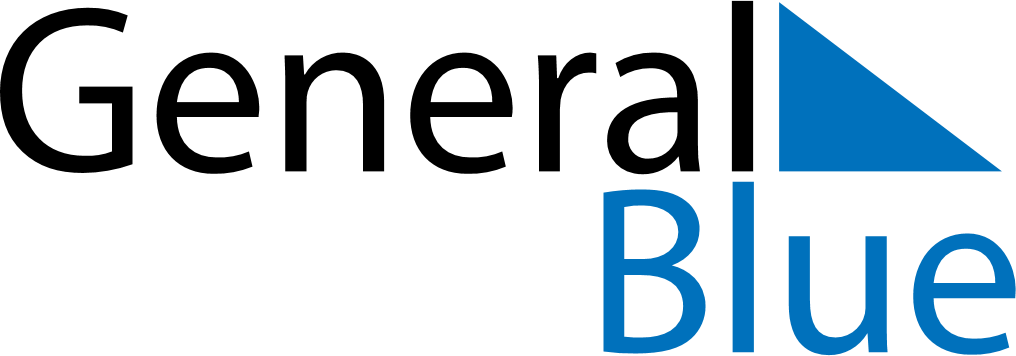 December 2024December 2024December 2024December 2024December 2024December 2024Guadalupe, Sao Tome and PrincipeGuadalupe, Sao Tome and PrincipeGuadalupe, Sao Tome and PrincipeGuadalupe, Sao Tome and PrincipeGuadalupe, Sao Tome and PrincipeGuadalupe, Sao Tome and PrincipeSunday Monday Tuesday Wednesday Thursday Friday Saturday 1 2 3 4 5 6 7 Sunrise: 5:19 AM Sunset: 5:25 PM Daylight: 12 hours and 5 minutes. Sunrise: 5:19 AM Sunset: 5:25 PM Daylight: 12 hours and 5 minutes. Sunrise: 5:20 AM Sunset: 5:26 PM Daylight: 12 hours and 5 minutes. Sunrise: 5:20 AM Sunset: 5:26 PM Daylight: 12 hours and 5 minutes. Sunrise: 5:21 AM Sunset: 5:27 PM Daylight: 12 hours and 5 minutes. Sunrise: 5:21 AM Sunset: 5:27 PM Daylight: 12 hours and 5 minutes. Sunrise: 5:21 AM Sunset: 5:27 PM Daylight: 12 hours and 5 minutes. 8 9 10 11 12 13 14 Sunrise: 5:22 AM Sunset: 5:28 PM Daylight: 12 hours and 5 minutes. Sunrise: 5:22 AM Sunset: 5:28 PM Daylight: 12 hours and 5 minutes. Sunrise: 5:23 AM Sunset: 5:29 PM Daylight: 12 hours and 5 minutes. Sunrise: 5:23 AM Sunset: 5:29 PM Daylight: 12 hours and 5 minutes. Sunrise: 5:24 AM Sunset: 5:30 PM Daylight: 12 hours and 5 minutes. Sunrise: 5:24 AM Sunset: 5:30 PM Daylight: 12 hours and 5 minutes. Sunrise: 5:25 AM Sunset: 5:31 PM Daylight: 12 hours and 5 minutes. 15 16 17 18 19 20 21 Sunrise: 5:25 AM Sunset: 5:31 PM Daylight: 12 hours and 5 minutes. Sunrise: 5:26 AM Sunset: 5:32 PM Daylight: 12 hours and 5 minutes. Sunrise: 5:26 AM Sunset: 5:32 PM Daylight: 12 hours and 5 minutes. Sunrise: 5:27 AM Sunset: 5:33 PM Daylight: 12 hours and 5 minutes. Sunrise: 5:27 AM Sunset: 5:33 PM Daylight: 12 hours and 5 minutes. Sunrise: 5:28 AM Sunset: 5:34 PM Daylight: 12 hours and 5 minutes. Sunrise: 5:28 AM Sunset: 5:34 PM Daylight: 12 hours and 5 minutes. 22 23 24 25 26 27 28 Sunrise: 5:29 AM Sunset: 5:34 PM Daylight: 12 hours and 5 minutes. Sunrise: 5:29 AM Sunset: 5:35 PM Daylight: 12 hours and 5 minutes. Sunrise: 5:30 AM Sunset: 5:35 PM Daylight: 12 hours and 5 minutes. Sunrise: 5:30 AM Sunset: 5:36 PM Daylight: 12 hours and 5 minutes. Sunrise: 5:31 AM Sunset: 5:36 PM Daylight: 12 hours and 5 minutes. Sunrise: 5:31 AM Sunset: 5:37 PM Daylight: 12 hours and 5 minutes. Sunrise: 5:32 AM Sunset: 5:37 PM Daylight: 12 hours and 5 minutes. 29 30 31 Sunrise: 5:32 AM Sunset: 5:38 PM Daylight: 12 hours and 5 minutes. Sunrise: 5:32 AM Sunset: 5:38 PM Daylight: 12 hours and 5 minutes. Sunrise: 5:33 AM Sunset: 5:39 PM Daylight: 12 hours and 5 minutes. 